โรคเอดส์คืออะไร โรคเอดส์ ซึ่งเรียกทับศัพท์จาก AIDS ในภาษาอังกฤษมีที่มาและความหมายดังนี้ AIDS มาจากอักษรตัวแรกของคำ 4 คำ ได้แก่
A = Acquired หมายถึง เกิดขึ้นภายหลัง ไม่ได้เป็นมาแต่กำเนิด 
I = Immune หมายถึง ระบบภูมิต้านทานหรือระบบภูมิคุ้มกันของร่างกาย
D = Deficiency หมายถึง ความบกพร่อง การขาดไป หรือการเสื่อม
S = Syndrome หมายถึง กลุ่มอาการหรือโรคที่มีอาการหลาย ๆ อย่างการรับเชื้อทางเลือด
โอกาสติดเชื้อขึ้นอยู่กับปริมาณไวรัสในเลือด พบได้ 2 กรณี คือ ใช้เข็มหรือกระบอกฉีดยาร่วมกับผู้ติดเชื้อเอดส์ มักพบในกลุ่มผู้ใช้สารเสพติดชนิดฉีดเข้าเส้น รับเลือดในขณะผ่าตัดหรือเพื่อรักษาโรคเลือดบางชนิด ในปัจจุบันเลือดที่ได้รับบริจาคทุกขวดเกือบ 100% (โอกาสตรวจผิดหรือเลือดมีเชื้อแต่ยังไม่ให้ผลบวก มีน้อยมาก) การแพร่เชื้อจากแม่สู่ลูก
ผู้หญิงสามารถติดเชื้อเอดส์ได้จากสามี คู่รัก คู่นอน หรือพฤติกรรมเสี่ยงของตนเอง พบว่าอัตราการติดเชื้อเอดส์ในหญิงมีครรภ์ประมาณร้อยละ 1.46 (มิถุนายน 2543) และสามารถถ่ายทอดให้ทารกได้ทั้งในขณะตั้งครรภ์ ขณะคลอดและภายหลังคลอดประมาณร้อยละ 60 ในขณะนี้มีวิธีป้องกันการแพร่เชื้อเอดส์จากแม่สู่ลูกได้โดยการกินยาต้านไวรัส ในช่วงอายุครรภ์ 34 สัปดาห์ไปจนคลอด สามารถลดโอกาสเสี่ยงต่อการติดเชื้อเอดส์ลงได้ร้อยละ 30 เหลือเพียงร้อยละ 8 แต่ถึงอย่างไรก็ยังคงมีความเสี่ยงอยู่ดี ดังนั้นวิธีที่ดีทีสุดคือ การตรวจเลือดก่อนตัดสินใจตั้งครรภ์ทุกครั้ง ในระยะหลังคลอดเด็กสามารถได้รับเชื้อเอดส์จากแม่ทางน้ำนมได้ องค์การอนามัยโลกจึงแนะนำให้ใช้นมผงแทน เพื่อลดโอกาสเสี่ยงดังกล่าว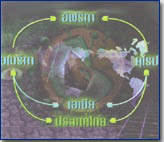 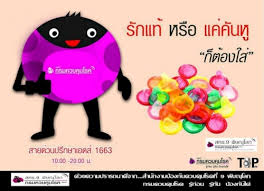 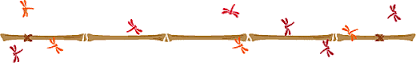 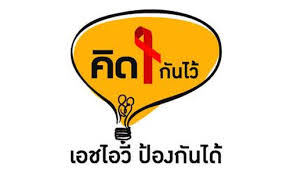 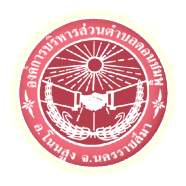              จัดทำโดย            องค์การบริหารส่วนตำบลดอนชมพู            อำเภอโนนสูง  จังหวัดนครราชสีมา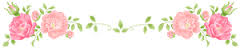 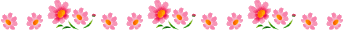 โรคเอดส์ หรือ AIDS (Acquired Immuno Deficiency Syndrome)มีความซับซ้อนของสาเหตุและปัญหา ที่ถือว่าเป็นวิกฤตของประชาคมโลก เป็นมหันตภัยที่ส่งผลกระทบต่อเศรษฐกิจและสังคมของประเทศอย่างรุนแรงกว้างขวาง มีการแพร่ระบาดไปอย่างรวดเร็ว และเกิดขึ้นอย่างต่อเนื่อง ทุกกลุ่มของประชาชน สังคม และทุกชุมชน เป็นภาระต่อครอบครัวและอยู่ในสังคมด้วยความยากลำบาก ผู้ที่ได้รับผลกระทบจากโรคเอดส์ต้องการการดูแลในชุมชนอย่างต่อเนื่องและครบวงจร ทั้งการดูแลร่างกาย จิตใจ การสังคมสงเคราะห์และสวัสดิการสังคม การคุ้มครองสิทธิฯอย่างเหมาะสมและต่อเนื่อง ซึ่งปัญหาของผู้ที่ได้รับผลกระทบจากโรคเอดส์มีแนวโน้มเพิ่มขึ้นเรื่อย ๆโรคเอดส์ติตต่อกันได้อย่างไรการร่วมเพศกับผู้ติดเชื้อเอดส์ โดยไม่ใช้ถุงยางอนามัย 
ไม่ว่าชายกับหญิง ชายกับชาย หรือหญิงกับหญิง ทั้งช่องทางธรรมชาติหรือไม่ธรรมชาติ ก็ล้วนมีโอกาสติดโรคนี้ได้ทั้งสิ้น และปัจจัยที่ทำให้มีโอกาสติดเชื้อมากขึ้นได้แก่การมีแผลเปิดและจากข้อมูลของกองระบาดวิทยาพบว่า ร้อยละ 83 ของผู้ป่วยเอดส์ได้รับเชื้อจากการมีเพศสัมพันธ์            สายพันธุ์ของเชื้อ HIVปัจจุบันนี้พบเชื้อ HIV สองชนิด คือ HIV-1 และ HIV-2 เชื้อที่เป็นปัญหาก่อโรครุนแรงและแพร่กระจายทั่วโลก คือ HIV-1 ส่วน HIV-2 มีความรุนแรงในการก่อโรคและแพร่กระจายน้อยกว่า HIV-1 เชื้อ HIV-1 ที่แยกได้ในภูมิภาคต่างกัน มี DNA sequence ที่ต่างกันทำให้แยกได้ออกเป็น subtype ต่าง ๆ โดยดูความแตกต่างของ env หรือ gag gene product สายพันธุ์ที่พบในสหรัฐอเมริกาและยุโรป เช่น MN, SF2 มี ลักษณะใกล้เคียงกันต่างจากสายพันธุ์ที่พบในแอฟริกา (Z, MAL, ELI) ในแอฟริกา และอเมริกาใต้พบสายพันธุ์ที่แตกต่างกัน ปัจจุบันนี้พบเชื้อ HIV สองชนิด คือ HIV-1 และ HIV-2 เชื้อที่เป็นปัญหาก่อโรครุนแรงและแพร่กระจายทั่วโลก คือ HIV-1 ส่วน HIV-2 มีความรุนแรงในการก่อโรคและแพร่กระจายน้อยกว่า HIV-1 เชื้อ HIV-1 ที่แยกได้ในภูมิภาคต่างกัน มี DNA sequence ที่ต่างกันทำให้แยกได้ออกเป็น subtype ต่าง ๆ โดยดูความแตกต่างของ env หรือ gag gene product สายพันธุ์ที่พบในสหรัฐอเมริกาและยุโรป เช่น MN, SF2 มี ลักษณะใกล้เคียงกันต่างจากสายพันธุ์ที่พบในแอฟริกา (Z, MAL, ELI) ในแอฟริกา และอเมริกาใต้พบสายพันธุ์ที่แตกต่างกัน 